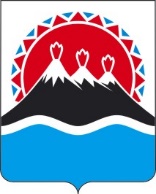 МИНИСТЕРСТВО СЕЛЬСКОГО ХОЗЯЙСТВА, ПИЩЕВОЙ И ПЕРЕРАБАТЫВАЮЩЕЙ ПРОМЫШЛЕННОСТИ КАМЧАТСКОГО КРАЯПРИКАЗг. Петропавловск-КамчатскийВ целях реализации мероприятий государственной программы Камчатского края «Развитие сельского хозяйства и регулирование рынков сельскохозяйственной продукции, сырья и продовольствия Камчатского края», утвержденной постановлением Правительства Камчатского края от 29.11.2013 № 523-П, Порядка предоставления субсидии из краевого бюджета предприятиям комбикормовой промышленности на возмещение части затрат, связанных с обеспечением сельскохозяйственных товаропроизводителей концентрированными кормами для крупного рогатого скота молочного направления, утвержденного постановлением Правительства Камчатского края от 30.12.2022 № 775-ППРИКАЗЫВАЮ:Утвердить следующие формы документов для получения субсидии на возмещение части затрат, связанных с обеспечением сельскохозяйственных товаропроизводителей концентрированными кормами для крупного рогатого скота молочного направления:заявка для участия в отборе согласно приложению 1 к настоящему приказу; сведения о производстве комбикормов и наличии мощностей согласно приложению 2 к настоящему приказу;согласие на обработку персональных данных (в отношении руководителей участников отборов и их главных бухгалтеров) согласно приложению 3 к настоящему приказу;согласие на публикацию (размещение) на едином портале бюджетной системы Российской Федерации и на официальном сайте исполнительных органов Камчатского края на странице Министерства сельского хозяйства, пищевой и перерабатывающей промышленности Камчатского края в информационно-телекоммуникационной сети «Интернет» в разделе «Текущая деятельность» информации об участнике отбора, о подаваемой участником отбора заявке, иной информации об участнике отбора, связанной с соответствующим отбором, согласно приложению 4 к настоящему приказу;заявление о предоставлении субсидии согласно приложению 5 к настоящему приказу;справка-расчет на предоставление субсидии согласно приложению 6 к настоящему приказу.2. Настоящий приказ вступает в силу после дня его официального опубликования. ФОРМАВ Минсельхозпищепром Камчатского краяЗаявкадля участия в отбореВ соответствии с Порядком предоставления субсидии из краевого бюджета предприятиям комбикормовой промышленности на возмещение части затрат, связанных с обеспечением сельскохозяйственных товаропроизводителей концентрированными кормами для крупного рогатого скота молочного направления, утвержденным постановлением Правительства Камчатского края от 30.12.2022 № 775-П (далее – Порядок), _________________________________(официальное наименование участника отбора)в лице ______________________________________________________________             (должность, ФИО руководителя, ФИО индивидуального предпринимателя (отчество – при наличии)изъявляет желание участвовать в отборе на получение субсидии на возмещение части затрат, связанных с обеспечением сельскохозяйственных товаропроизводителей концентрированными кормами для крупного рогатого скота молочного направления.Данные о заявителе:Юридический адрес ________________________________________________Фактический адрес _________________________________________________Телефон _____________ адрес электронной почты ______________________ИНН/КПП ________________________________________________________Контактное лицо, телефон ___________________________________________6.   Применяемая система налогообложения _______________________________К заявлению прилагаю документы, в соответствии с Порядком:1) __________________________________________________________________;2) __________________________________________________________________;3) __________________________________________________________________;4) __________________________________________________________________.Настоящей заявкой:– подтверждаю достоверность сведений, обозначенных в заявке и прилагаемых к заявке документах;– подтверждаю, что с условиями Порядка ознакомлен(а) и согласен(а).Участник отбора ____________            ________________________         _______________                                       (подпись)                         (ФИО (отчество – при наличии)                        (дата)М.П. (при наличии)Исполнитель ____________________ контактный телефон __________________ФОРМА В Минсельхозпищепром Камчатского краяСведения о производстве комбикормов и наличии мощностей_____________________________________________________________________________(официальное наименование участника отбора)Участник отбора _________________        ________________________         _______________                                       (подпись)                                (ФИО (отчество – при наличии)                         (дата)М.П. (при наличии)Исполнитель __________________________ контактный телефон ______________________ФОРМАСогласие
на обработку персональных данныхЯ, _____________________________________________________________,(ФИО (отчество – при наличии) субъекта персональных данных)зарегистрированный(ая) по адресу: __________________________________________________________________________________________________________,документ, удостоверяющий личность: _______________________________________________________________________________________________________,(вид документа, серия № документа, когда и кем выдан, дата рождения, место рождения, гражданство)даю согласие на обработку моих персональных данных Министерству сельского хозяйства, пищевой и перерабатывающей промышленности Камчатского края, (Россия, Камчатский край, 683017, г. Петропавловск-Камчатский, ул. Владивостокская д. 2/1 (далее – оператор), в связи с предоставлением документов для участия в отборе и получения субсидии на возмещение части затрат, связанных с обеспечением сельскохозяйственных товаропроизводителей концентрированными кормами для крупного рогатого скота молочного направления (далее – субсидия).Перечень персональных данных, на обработку которых дается согласие:фамилия, имя, отчество (отчество – при наличии);дата рождения;место рождения;гражданство;адрес регистрации, фактического проживания;данные паспорта;номер телефона;электронный адрес;ИНН, ОГРНИП.Перечень действий с персональными данными, на совершение которых дается согласие, общее описание используемых оператором способов обработки:1) получение персональных данных у субъекта персональных данных, а также у третьих лиц в случае дополнительного согласия субъекта;2) хранение персональных данных (в электронном виде и на бумажном носителе);3) уточнение (обновление, изменение) персональных данных;4) использование персональных данных в связи с предоставлением документов для участия в отборе и получения субсидии, за исключением данных о дате и месте рождения, адресе регистрации и фактического проживания, паспортных данных;5) передача персональных данных субъекта в порядке, предусмотренном законодательством Российской Федерации.Настоящие согласие дается на срок проведения отбора, а также рассмотрения и принятия решения о предоставлении субсидии, и на весь срок хранения документов у оператора.Порядок отзыва настоящего согласия: по личному заявлению субъекта персональных данных.«____» _____________ 20___ г.ФОРМАСогласиена публикацию (размещение) на едином портале бюджетной системы Российской Федерации и на официальном сайте исполнительных органов Камчатского края на странице Министерства сельского хозяйства, пищевой и перерабатывающей промышленности Камчатского края в информационно-телекоммуникационной сети «Интернет» в разделе «Текущая деятельность» информации об участнике отбора, о подаваемой участником отбора заявке, иной информации об участнике отбора, связанной с соответствующим отборомНастоящим даю согласие на публикацию (размещение) на едином портале бюджетной системы Российской Федерации и на официальном сайте исполнительных органов Камчатского края на странице Министерства сельского хозяйства, пищевой и перерабатывающей промышленности Камчатского края в информационно-телекоммуникационной сети «Интернет» https://www.kamgov.ru/minselhoz в разделе «Текущая деятельность» информации об __________________________________________________________________(официальное наименование участника отбора)как участнике отбора на предоставление субсидии на возмещение части затрат, связанных с обеспечением сельскохозяйственных товаропроизводителей концентрированными кормами для крупного рогатого скота молочного направления, о подаваемой заявке и иной информации, связанной с отбором.Настоящее согласие действует со дня его подписания. Участник отбора _______________        __________________________         _______________                                         (подпись)              (ФИО (отчество – при наличии)               (дата)М.П. (при наличии)ФОРМАВ Минсельхозпищепром Камчатского краяЗаявление
о предоставлении субсидии В соответствии с Порядком предоставления субсидии из краевого бюджета предприятиям комбикормовой промышленности на возмещение части затрат, связанных с обеспечением сельскохозяйственных товаропроизводителей концентрированными кормами для крупного рогатого скота молочного направления, утвержденным постановлением Правительства Камчатского края от 30.12.2022 № 775-П (далее – Порядок), _________________________________(официальное наименование получателя субсидии)просит предоставить за ___ квартал 20 ____ года субсидию на возмещение части затрат, связанных с обеспечением сельскохозяйственных товаропроизводителей концентрированными кормами для крупного рогатого скота молочного направления.Данные о получателе субсидии:Юридический адрес ________________________________________________Фактический адрес _________________________________________________Телефон _____________ адрес электронной почты _______________________ИНН/КПП ________________________________________________________Контактное лицо, телефон ___________________________________________6.  Применяемая система налогообложения _______________________________К заявлению прилагаю документы, в соответствии с Порядком:1) __________________________________________________________________;2) __________________________________________________________________;3) __________________________________________________________________;4) __________________________________________________________________.Настоящим подтверждаю, что с условиями Порядка ознакомлен(а) и согласен(а). Получатель субсидии ___________   __________________________         _______________                                              (подпись)        (ФИО (отчество – при наличии)                  (дата)М.П. (при наличии)Исполнитель _____________________ контактный телефон _________________ФОРМА В Минсельхозпищепром Камчатского краяСправка-расчет
на предоставление за ___ квартал 20___ года субсидии на возмещение части затрат, связанных с обеспечением сельскохозяйственных товаропроизводителей концентрированными кормами для крупного рогатого скота молочного направления______________________________________________________________________________(официальное наименование получателя субсидии)Получатель субсидии _____________   ___________________________       ______________                                                (подпись)        (ФИО (отчество – при наличии)                (дата)М.П. (при наличии)Исполнитель ___________________ контактный телефон ___________________* значения, округленные до трех знаков после запятой** принимаются значения в полных рублях, суммы менее 50 копеек отбрасываются, а 50 копеек и более округляются до полного рубля13.01.2022№29/4Об утверждении форм документов для получения субсидии на возмещение части затрат, связанных с обеспечением сельскохозяйственных товаропроизводителей концентрированными кормами для крупного рогатого скота молочного направленияИсполняющий обязанности МинистраО.В. ДеминаПриложение 1 к приказу Министерства сельского хозяйства, пищевой и перерабатывающей промышленности Камчатского края от 13.01.2023 № 29/4Приложение 2 к приказу Министерства сельского хозяйства, пищевой и перерабатывающей промышленности Камчатского края от 13.01.2023 № 29/4№ п/пПоказательЕд. изм.Значение12341.Проектная мощностьтонн/год2.Объем производства комбикормов в году, предшествующему году обращения за субсидией, из них по наименованиям (для свиней, птиц, КРС и др.):тонн/год2.1.тонн2.2.тонн2.3.тоннПриложение 3 к приказу Министерства сельского хозяйства, пищевой и перерабатывающей промышленности Камчатского края от 13.01.2023 № 29/4(подпись)(ФИО (отчество – при наличии)Приложение 4 к приказу Министерства сельского хозяйства, пищевой и перерабатывающей промышленности Камчатского края от 13.01.2023 № 29/4Приложение 5 к приказу Министерства сельского хозяйства, пищевой и перерабатывающей промышленности Камчатского края от 13.01.2023 № 29/4Приложение 6 к приказу Министерства сельского хозяйства, пищевой и перерабатывающей промышленности Камчатского края от 13.01.2023 № 29/4№ п/пВид комбикорма (наименование покупателя)Объем произведенных и реализованных концентрированных кормов для КРС молочного направления в периоде, заявленном для предоставления субсидии (отчетном периоде), тонн*Ставка субсидии, рублейПотребность в субсидии,рублей**(гр. 3 х гр. 4)123451.2.Итого: